РЕШЕНИЕ12 августа 2022 года                                                                                    № 76/516г. АбинскОб утверждении образца Приглашения избирателей на дополнительные выборы  депутатов Совета Ахтырского городского поселения Абинского района по четырехмандатному избирательному округу № 6В целях реализации полномочий территориальной избирательной комиссии, предусмотренных частью 3 статьи 29 Закона Краснодарского края от 26 декабря 2005 г.  № 966-КЗ «О муниципальных выборах в Краснодарском крае», территориальная избирательная комиссия Абинская  РЕШИЛА:1. Утвердить текст Приглашения избирателей на дополнительные выборы депутатов Совета Ахтырского городского поселения Абинского района по четырехмандатному избирательному округу № 6  (далее – Приглашение) с датой голосования 9,10 и 11 сентября 2022  года (прилагается).2. Изготовить Приглашения в количестве 1300 штук. Оплату  за изготовление Приглашений произвести за счет средств, выделенных территориальной избирательной комиссии на подготовку и проведение дополнительных выборов  депутатов Совета Ахтырского городского поселения Абинского района по четырехмандатному избирательному округу № 6.3. Разместить настоящее решение на сайте территориальной избирательной комиссии Абинская. 4. Контроль за выполнением пункта 2 и 3настоящего решения возложить на секретаря территориальной избирательной комиссии Абинская Ю.А.Тарновскую. Приложениек решению территориальной избирательной комиссии от «12» августа 2022 года № 76/516Председательтерриториальной избирательной комиссии АбинскаяподписьС.И. АмеличкинаСекретарьтерриториальной избирательной комиссии  АбинскаяподписьЮ.А. Тарновская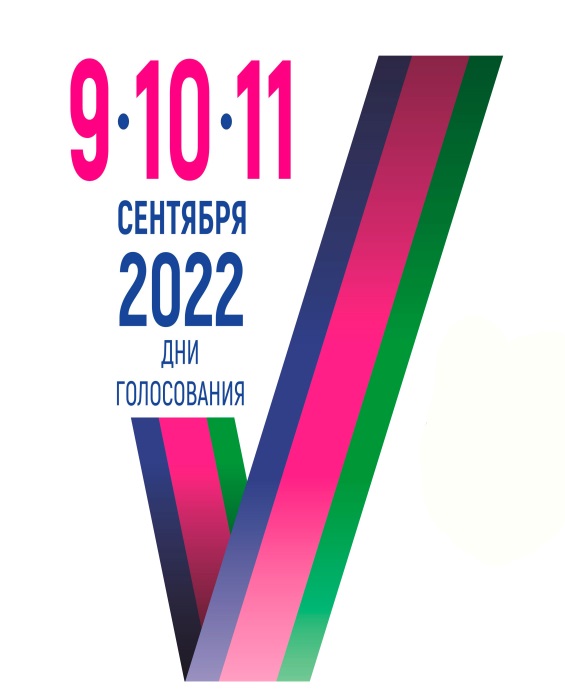 УВАЖАЕМЫЕ ИЗБИРАТЕЛИ!Приглашаем Вас принять участие в голосовании на выборах главы Мингрельского  поселения Абинского района по четырехмандатному избирательному округу № 6!Вы можете проголосовать в любой из дней – (удобный для Вас)9,10 или 11 СЕНТЯБРЯ с 8:00 до 20:00Ваш избирательный участок №01-24Адрес помещения для голосования Краснодарский край, Абинский район, поселок Ахтырский, улица Школьная, 17, здание МБОУ ООШ № 14Телефон участковой комиссии 8-(86150)-3-31-38.График работы участковой комиссии________________________________________________________ ВНИМАНИЕ!  Бюллетени выдаются по предъявлении паспорта гражданина РФ или документа, заменяющего паспорт гражданина РФ.ЕСЛИ ПО СОСТОЯНИЮ ЗДОРОВЬЯ, ИНВАЛИДНОСТИ, В СВЯЗИ С НЕОБХОДИМОСТЬЮ УХОДА ЗА ЛИЦАМИ, В ЭТОМ НУЖДАЮЩИМИСЯ, И ИНЫМ УВАЖИТЕЛЬНЫМ ПРИЧИНАМ ВЫ НЕ МОЖЕТЕ ПРИЙТИИ НА СВОЙ ИЗБИРАТЕЛЬНЫЙ УЧАСТОК, ВЫ МОЖЕТЕ ПРОГОЛОСОВАТЬ НА ДОМУ.Для этого необходимо подать заявление о голосовании вне помещения для голосования с 1 сентября до 14:00 11 сентября в участковую избирательную комиссию лично, по телефону или передать обращение через других лиц.Ваш избирательный участок №01-24Адрес помещения для голосования Краснодарский край, Абинский район, поселок Ахтырский, улица Школьная, 17, здание МБОУ ООШ № 14Телефон участковой комиссии 8-(86150)-3-31-38.График работы участковой комиссии________________________________________________________ ВНИМАНИЕ!  Бюллетени выдаются по предъявлении паспорта гражданина РФ или документа, заменяющего паспорт гражданина РФ.ЕСЛИ ПО СОСТОЯНИЮ ЗДОРОВЬЯ, ИНВАЛИДНОСТИ, В СВЯЗИ С НЕОБХОДИМОСТЬЮ УХОДА ЗА ЛИЦАМИ, В ЭТОМ НУЖДАЮЩИМИСЯ, И ИНЫМ УВАЖИТЕЛЬНЫМ ПРИЧИНАМ ВЫ НЕ МОЖЕТЕ ПРИЙТИИ НА СВОЙ ИЗБИРАТЕЛЬНЫЙ УЧАСТОК, ВЫ МОЖЕТЕ ПРОГОЛОСОВАТЬ НА ДОМУ.Для этого необходимо подать заявление о голосовании вне помещения для голосования с 1 сентября до 14:00 11 сентября в участковую избирательную комиссию лично, по телефону или передать обращение через других лиц.QR-код на страницу ТИКQR-код на страницу ТИК